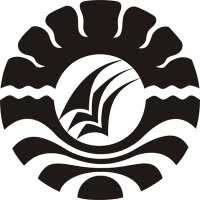 PENYELENGGARAAN PROGRAM KEAKSARAAN FUNGSIONALDI SANGGAR KEGIATAN BELAJAR (SKB) UJUNG PANDANGKOTA MAKASSARSKRIPSIDiajukan Untuk Memenuhi Sebagian Persyaratan Guna Memperoleh GelarSarjana Pendidikan Pada Jurusan Pendidikan Luar SekolahStrata Satu Fakultas Ilmu PendidikanUniversitas Negeri MakassarTRIA IRAWAN104204010JURUSAN PENDIDIKAN LUAR SEKOLAHFAKULTAS ILMU PENDIDIKANUNIVERSITAS NEGERI MAKASSAR2014PERSETUJUAN PEMBIMBINGJudul : PENYELENGGARAAN PROGRAM KEAKSARAAN FUNGSIONAL DI SANGGAR KEGIATAN BELAJAR (SKB) UJUNG PANDANG KOTA MAKASSAR	Nama 		: Tria Irawan	NIM 		: 104 204 010	Jurusan 		: Pendidikan Luar Sekolah	Fakultas 		: Ilmu PendidikanSetelah diperiksa dan diteliti, telah memenuhi syarat untuk diujikan.Makassar,    Juli 2014Pembimbing I 					Pembimbing IISuardi, S.Pd., M.Pd 			             Drs. M. Ali Latief Amri, M.Pd  Nip. 19740501 20050 1 100 3 			 Nip. 19611231 198702 1 045Disahkan Oleh:Ketua Jurusan/Prodi FIP UNM,Dr. H. Syamsul Bakhri Gaffar, M.SiNip. 19541203 198003 1 001PERNYATAAN KEASLIAN SKRIPSISaya yang bertanda tangan di bawah ini:Nama 			: Tria IrawanNomor Stambuk 	: 104204010Jurusan 		: Pendidikan Luar SekolahJudul Skripsi        : Penyelenggaraan Program Keaksaraan Fungsional di Sanggar Kegiatan Belajar (SKB) Ujung Pandang Kota MakassarMenyatakan dengan sebenarnya bahwa skripsi yang saya tulis ini benar merupakan hasil karya saya sendiri dan bukan merupakan pengambil alihan tulisan atau pikiran orang lain yang saya akui sebagai hasil atau pikiran sendiri. Apabila dikemudian hari terbukti atau dibuktikan bahwa skripsi ini hasil jiplakan, maka saya bersedia menerima sanksi atas perbuatan tersebut sesuai ketentuan yang berlaku.  							      Makassar,    Juli  2014 							      Yang membuat pernyataan							       TRIA IRAWANMOTTO“Janganlah menyerah, danraihlah apa yang ingin kamu capai”( Tria Irawan )Karya ini untuk kedua orang tuaku yang tercinta, keluargaku dan sahabatku yang selalu memberikan motivasi yang begitu besar harganya untuk mendukungku dalam menggapai kesuksesan.”ABSTRAKTRIA IRAWAN. 2014. Penyelenggaraan Program Keaksaraan Fungsional di Sanggar Kegiatan Belajar (SKB) Ujung Pandang Kota Makassar. Dibimbing oleh Suardi S.Pd, M.Pd, dan Drs. M. Ali Latif Amri, M.Pd, Jurusan Pendidikan Luar Sekolah Fakultas Ilmu Pendidikan Universitas Negeri Makassar.Penelitian ini mengkaji tentang  penyelenggaraan program keaksaraan fungsional di SKB Ujung Pandang. Fokus  penelitian ini adalah bagaimana penyelenggaraan keaksaraan fungsional di SKB Ujung Pandang Kota Makassar ? Penelitian ini bertujuan untuk mengetahui penyelenggaraan program keaksaraan fungsional di SKB Ujung Pandang Kota Makassar. Pendekatan yang digunakan dalam penelitian ini yaitu pendekatan kualitatif.  Jenis penelitian adalah penelitian deskriptif kualitatif. Subjek penelitian adalah penyelenggara 1 orang, pengelola 1 orang, tutor 1 orang dan warga belajar orang dewasa 10 orang. Teknik pengumpulan data yang digunakan adalah teknik observasi, wawancara, dan dokumentasi. Data diambil melalui tahap pengumpulan data, reduksi data, penyajian data, kesimpulan dan verifikasi. Hasil penelitian menunjukkan penyelenggaraan program keaksaraan fungsional di SKB Ujung Pandang Kota Makassar melalui tahap perencanaan, tahap pelaksanaan dan tahap evaluasi/penilaian. Kesimpulan penelitian ini ialah bahwa penyelenggaraan program keaksaraan fungsional di SKB Ujung Pandang Kota Makassar melalui 3 tahap, yaitu : 1)  penyelenggara, pengelola, dan tutor program keaksaraan fungsional telah menemukan hasil dari kebutuhan belajar warga belajar keaksaraan dasar dan keterampilan untuk dimanfaatkan dalam kesehidupannya; 2) pelaksanaan dalam program pembelajaran keaksaraan fungsional, tutor memberikan pengajaran menggunakan metode partisipatif, agar warga belajar melibatkan dirinya secara aktif didalam proses pembelajaran; 3) evaluasi yang dilakukan dalam penyelenggaraan program keaksaraan fungsional dilihat dari penilaian hasil tertulis dan penilaian ujian keterampilan yang dibuat warga belajar. Adapun hasil yang diperoleh adalah warga belajar mendapatkan SUKMA, sebagai tanda warga belajar bebas buta huruf. PRAKATAPuji dan syukur penulis panjatkan kehadirat Allah SWT, karena atas limpahan Rahmat dan HidayahNya sehingga skripsi yang berjudul “Penyelenggaraan Program Keaksaraan Fungsional Di Sanggar Kegiatan Belajar (SKB) Ujung Pandang Kota Makassar” Alhamdulillah dapat diselesaikan dengan baik.Shalawat dan Salam semoga selalu tercurahkan kepada Nabi dan utusan termulia, baginda Rasulullah, Nabi Muhammad Sallallhu ‘Alaihi Wa Ali Wa Sallam, sebagai panutan ummat manusia dari segala aspek kehidupan yang telah membawa ummatnya dari ummat yang biadab menjadi ummat yang beradab. Salam pula kepada keluarganya yang mulia, sahabatnya yang setia, dan para pengikutnya yang selalu konsisten di jalanya.Tak  lupa  penulis  menyampaikan  ucapan  terima  kasih  dan  penghargaan    kepada  Suardi S.Pd, M.Pd, Selaku pembimbing I dan Drs. M. Ali Latif Amri, M.Pd selaku pembimbing II yang telah rela meluangkan waktunya, mencurahkan tenaganya yang disertai kesungguhan hati dalam memberikan arahan, petunjuk, bimbingan dan motivasi kepada penulis dalam penyusunan skripsi ini.Penulis menyusun Skripsi ini dalam rangka memenuhi salah satu persyaratan guna memperoleh gelar Sarjana Pendidikan pada Jurusan Pendidikan Luar Sekolah Srata-1 Fakultas Ilmu Pendidikan. Penulis pula menyadari bahwa terselesaikannya skripsi ini berkat campur tangan dari berbagai pihak. Selanjutnya penulis menyampaikan ucapan terima kasih kepada:Prof. Dr. H. Arismunandar, M.Pd, Rektor Universitas Negeri Makassar yang telah memberikan fasilitas yang berharga demi kelancaran studi.Prof. Dr. H. Ismail Tolla, M.Pd, Dekan Fakultas Ilmu Pendidikan Universitas Negeri Makassar yang telah memfasilitasi sarana dan prasarana demi kelancaran penulisan skripsi ini.Dr. H. Syamsul Bakhri Gaffar, M.Si dan Dra. Istiyani Idrus, M.Si selaku ketua dan sekertaris jurusan Pendidikan Luar Sekolah Fakultas Ilmu Pendidikan Universitas Negeri Makassar yang selalu memberikan bantuan dalam penyelesaian skripsi ini.Bapak dan Ibu Dosen jurusan Pendidikan Luar Sekolah atas segala perhatiannya dan pelayanannya baik aspek akademik, administrasi, maupun aspek kemahasiswaan sehingga proses perkuliahan berjalan sangat lancar.Muh. Fahruddin, S.Pd, M.Pd selaku Kepala SKB Ujung Pandang Kota Makassar, Pembina Pokja beserta pamong belajar yang telah banyak membantu dalam penyelesaian skripsi ini.Terima Kasih untuk kedua orang tuaku yang selalu memberikan motivasi, nasehat, cinta, perhatian, dan kasih sayang serta doa untuk kesuksesanku.Ucapan terima kasih kepada Kak Hasmanto, S.Pd, yang  sudah  banyak  membantuku selama ini di dalam menyusun tugas akhir penulis.Sahabatku (Risdayanti Sychbutuh, A.Nurul Khaeriyah, Nurfitri Handayani, Nurhidayat, Nurhaerani) taklupa kututurkan terima kasih karena telah banyak mengajarkanku makna persahabatan dalam suka maupun duka dan (k’Pitto, k’Rina) yang telah banyak membantuku dalam penyelesaian skripsiku di kampus FIP UNM ini.Terima kasih kepada semua teman-temanku, Mahasiswa PLS terkhusus untuk Angkatan 2010 tanpa terkecuali karena berkat dukungan dan bantuan merekalah sehingga penulis dapat menyelesaikan penulisan skripsi ini sampai selesai.Akhirnya, semoga skripsi ini dapat memberikan manfaat yang sebesar-besarnya bagi para penuntut ilmu, baik dalam bangku perkuliahan maupun bidang penelitian, guna membina generasi muda penerus bangsa yang lebih berkwalitas dan berdaya saing. Amin. 						   	Makassar,     Juli  2014	      Penulis,		  Tria IrawanDAFTAR ISIHALAMAN JUDUL 	 iPERSETUJUAN PEMBIMBING 							iiPENGESAHAN UJIAN SKRIPSI 							iiiPERNYATAAN KEASLIAN SKRIPSI 	ivMOTTO 										vABSTRAK 										viPRAKATA 	viiDAFTAR ISI 										xDAFTAR TABEL 									xiiDAFTAR GAMBAR 									xiiiDAFTAR LAMPIRAN 	xivBAB I. PENDAHULUANLatar Belakang 	1Rumusan Masalah 								5Tujuan Penelitian 								6Manfaat Penelitian 								6BAB II. KAJIAN PUSTAKA DAN KERANGKA PIKIRTinjauan Pustaka 	8Konsep Pendidikan Keaksaraan Fungsional 				8Orang Dewasa sebagai Objek Keaksaraan Fungsional 		11Proses Penyelenggaraan Keaksaraan Fungsional 			15Pelaksanaan Pembelajaran Keaksaraan Fungsional 			17Evaluasi 								19Kerangka Pikir 								24BAB III. METODE PENELITIANPendekatan dan Jenis Penelitian 	25Fokus Penelitian 								25Kehadiran Peneliti 								26Lokasi Penelitian 								26Sumber Data 	26Prosedur Pengumpulan Data 	27Teknik Analisis Data 							27Pengecekan Keabsahan Data 						29BAB IV.  HASIL PENELITIAN DAN PEMBAHASANHasil Penelitian 								30Pembahasan 	46BAB V. PENUTUPKesimpulan 								53Saran 									54DAFTAR PUSTAKA 								55LAMPIRAN 										56DAFTAR TABEL Tabel 									      Halaman4.1 Observasi Penelitian 							494.2 Indikator Keberhasilan 						50DAFTAR GAMBARGambar 								        Halaman2.1 Skema Kerangka Pikir 						  243.1 Struktur Organisasi UPTD SKB Ujung Pandang Kota Makassar 	  32DAFTAR LAMPIRANLampiran 								       HalamanKisi-kisi Instrumen Penelitian 						58     Pedoman Wawancara Kepala UPTD SKB Ujung Pandang 		59Pedoman Wawancara Pengelola/Pamong Belajar 			60Pedoman Wawancara Tutor 						61Pedoman Wawancara Warga Belajar 					62Hasil Wawancara Responden 						63Tabel Observasi Penelitian 						72Pedoman Dokumentasi Penelitian 						73Tabel Data Penelitian Tabel 1. Kepala UPTD SKB Ujung Pandang 				74Tabel 2. Pengelola/Pamong Belajar 					74Tabel 3. Tutor 	74Tabel 4. Warga Belajar 						75Tabel Indikator Keberhasilan 						76Dokumentasi Penelitian 							77Surat Permohonan Pengajuan Judul 					81Surat Permohonan Pembimbing Skripsi 					82Surat Penunjukkan Pembimbing Skripsi 					83Surat Permohonan Izin Penelitian 						84Surat Izin/Rekomendasi Penelitian Provinsi Sulawesi Selatan 		85Surat Permohonan Penelitian Walikota Makassar 			86Surat Keterangan Penelitian 						87Riwayat Hidup 								88